VSTUPNÍ ČÁSTNázev moduluSoustružení vnějších a vnitřních válcových ploch, soustružení kuželových plochKód modulu23-m-3/AP67Typ vzděláváníOdborné vzděláváníTyp modulu(odborný) teoreticko–praktickýVyužitelnost vzdělávacího moduluKategorie dosaženého vzděláníH (EQF úroveň 3)L0 (EQF úroveň 4)Skupiny oborů23 - Strojírenství a strojírenská výroba39 - Speciální a interdisciplinární obory82 - Umění a užité uměníKomplexní úlohaProfesní kvalifikacePlatnost standardu od26. 07. 2016Obory vzdělání - poznámky23-56-H/01 Obráběč kovů 23-51-H/01 Strojní mechanik 82-51-H/01 Umělecký kovář a zámečník 39-41-L/01 AutotronikDélka modulu (počet hodin)36Poznámka k délce moduluPlatnost modulu od30. 04. 2020Platnost modulu doVstupní předpokladyZnalost předpisů BOZ a požární ochrany ve strojní dílněZnalost pracoviště a jeho vnitřních směrnicZnalost obsluhy obráběcího strojeZnalost běžné údržby obráběcího strojeZnalost materiálů, jejich vlastností a řezných podmínekZnalost obráběcích nástrojůOrientace ve výkresové dokumentaciZnalost technologického postupuZnalost měřeníJÁDRO MODULUCharakteristika moduluCílem modulu je rozšířit dovednosti žáků v oblasti soustružení vnějších a vnitřních válcových ploch, kuželových ploch kovových a nekovových materiálů. Osvojit si dovednosti při obrábění, stanovení řezných podmínek a volba vhodných nástrojů pro obrábění různých druhů materiálů.Očekávané výsledky učeníŽák:provede přípravu stroje pro obráběnínastuduje výkresovou dokumentaci a technologický postupzvolí a upne obráběcí nástrojeupne obráběný materiáldodržuje technologický postupdodržuje předpisy BOZ a požární ochranyprovádí průběžné měřeníudržuje pořádek na pracovištipracuje samostatně a dbá na kvalituprovede závěrečné měřenívyhodnotí, zda vyrobená součást splňuje předepsané toleranceoznačí výrobek a vypíše průvodku (určí instruktor)provede úklid pracovištěKompetence ve vazbě na NSK23-022-H Soustružení kovových materiálů:Dodržování bezpečnosti práce, správné používání pracovních pomůcekOrientace v normách a v technických podkladech pro provádění obráběcích operacíVolba postupu práce a technologických podmínek soustružení, potřebných nástrojů, pomůcek a materiálůMěření a kontrola délkových rozměrů, geometrických tvarů, vzájemné polohy prvků a jakosti povrchuUpínání nástrojů, polotovarů a obrobků a ustavování jejich polohy na různých druzích soustruhů a vyvrtávačekObsluha soustruhů a vyvrtávačekOšetřování a údržba soustruhů a vyvrtávačekUrčování výchozích technologických základen polotovarů před jejich obráběnímObsah vzdělávání (rozpis učiva)druhy a třídy materiálůdruhy obráběcích nástrojůurčení řezných podmínekčtení a práce s výkresovou dokumentacíměřeníúdržba a základní seřízení obráběcího strojeUčební činnosti žáků a strategie výuky1. Teoretická příprava: Výklad, demonstrace, samostudium – obsluha a údržba obráběcího stroje, žák určí druhy materiálů a druhy obráběcích nástrojů, navrhne řezné podmínky, vyčte z výkresové dokumentace technologický postup, navrhne měření výrobku.2. Praktická výuka: Probíhá na jednotlivých pracovištích – obrábění vnějších a vnitřních válcových ploch, soustružení kuželových ploch, práce s výkresovou dokumentací, provedení měření výrobku, označení výrobku, vypsání průvodky, úklid pracoviště.Zařazení do učebního plánu, ročníkModul je určen pro 2. ročníky oborů:23-56-H/01 Obráběč kovů23-51-H/01 Strojní mechanik81-51-H/01 Umělecký kovář a zámečník39-41-L/01 AutotronikVÝSTUPNÍ ČÁSTZpůsob ověřování dosažených výsledků1. Písemné zkoušení – vědomostní testBOZ a předpisy požární ochrany, druhy a značení materiálů, obráběcí nástroje a jejich geometrie, výkresová dokumentace – drsnosti povrchu, tolerance, údržba seřizování obráběcích strojů.2. Praktické zkoušení – výsledek OVZhotovená součást dle výkresové dokumentace.Kritéria hodnoceníSplněný modul je tehdy, když žák:absolvuje minimálně 75 % předepsaných hodin pro modulsloží vědomostní testvyrobí součást dle výkresové dokumentace (Je hodnoceno dodržování BOZ a požárních předpisů, dodržování technologického postupu, volba nástrojů a řezných podmínek, rozměry a drsnost povrchu, pořádek na pracovišti.)Doporučená literaturaJaroslav Řasa, Vladimír Gabriel. Strojírenská technologie 3, 1.díl: Metody, stroje a nástroje pro obrábění. Scientia, 2005. 156 str. ISBN: 80-7183-337-1.PoznámkyObsahové upřesněníSpol - Spolupráce škol se zaměstnavateliMateriál vznikl v rámci projektu Modernizace odborného vzdělávání (MOV), který byl spolufinancován z Evropských strukturálních a investičních fondů a jehož realizaci zajišťoval Národní pedagogický institut České republiky. Autorem materiálu a všech jeho částí, není-li uvedeno jinak, je Projekt MOV. Creative Commons CC BY SA 4.0 – Uveďte původ – Zachovejte licenci 4.0 Mezinárodní.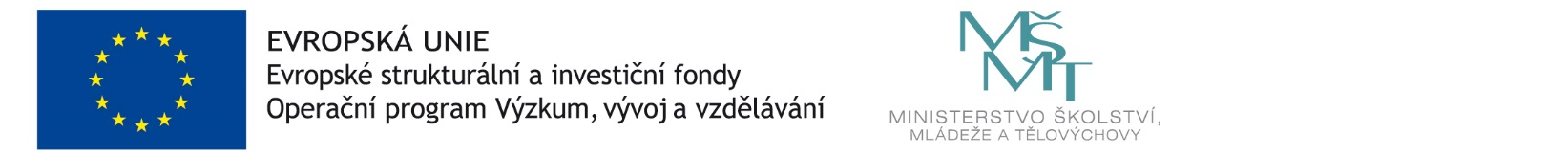 